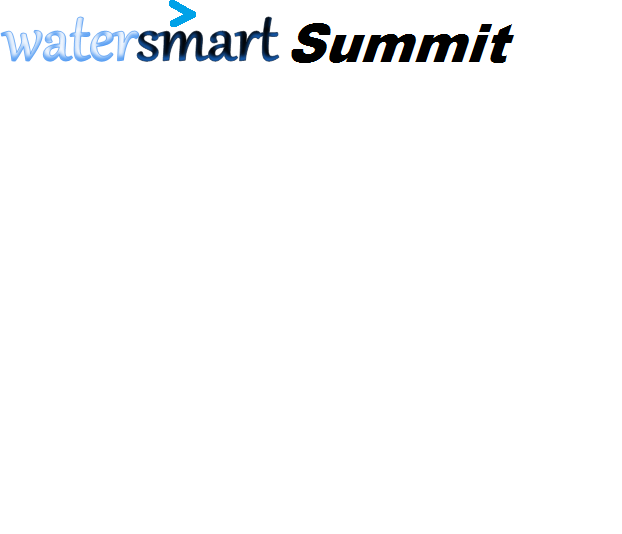 BUDDY ORGANISATIONS BEING SOUGHT!!!The Grampians Region Resource Smart Aussi Vic Schools Network                                             would like to invite you to be part of an exciting educational platform,                      showcasing our local schools efforts for a more sustainable future. WHAT:        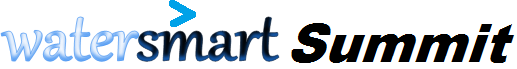 We are proud to announce that Jason Kimberley, from Cool Australia,                                        will be our guest keynote speaker again this year.WHEN:      Wednesday 23rd October 2013, ‘National Water Week'                                                                                              10:00a.m. – 12:00p.m.  	School Session 1 (Kids teaching Kids)                                         12:45p.m. – 2:45p.m.  	School Session 2 (Kids teaching Kids)                                                                                                                                                                               4:30p.m. – 6:30p.m. 		Family Session & Guest Speaker WHERE:     The Ballarat Mining Exchange, Lydiard Street North, Ballarat VICWHO:         For Primary, Secondary and Tertiary Schools within the Ballarat region who would like to broaden their knowledge of the concept of WATER.We are currently seeking buddy organisations that are willing to work with an individual school during Term 3, in anticipation that the students from this school will then be able to apply their newly gained knowledge into an exhibit and workshop, sharing their knowledge with others. If your organisation can offer assistance with the theme of Water,                                                     we would love to have you on-board. Themes to be explored:TAKING ACTION ON CLIMATE CHANGE – The Water Cycle, River and Groundwater Systems, Polar Cap Melting, Floods, Droughts…USING WATER WISELY – Water in the Home, Rainwater Tanks, Water Recycling Units, Water Restrictions, Water Conservation Tips & Facts, Where your Water Goes…             SECURING WATER SUPPLIES – Sources of Water; Dams, Rivers, and Groundwater, Desalination, Water Purification, Water Catchments, Water Storages, Water Restrictions… SUPPORTING HEALTHY RIVERS – Waterwatch, Frogs, Water Channels, Fisheries, Wetlands, Revegetation Programs, Water Bugs & Biodiversity…     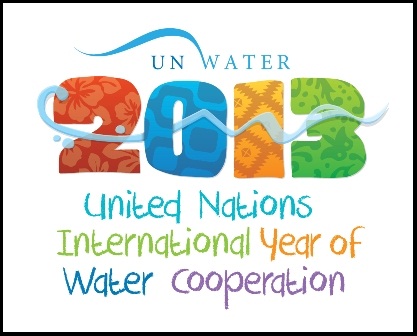 Participation in the provides an excellent opportunity for you                          to  promote your organisation both through the workshops conducted by the students                     and through any displays you may wish to exhibit. FOR ALL INFORMATION, UPDATES and further details on themes                                          VISIT THE WEBSITE:http://watersmartsummit.weebly.comPlease email your expression of interest to the watersmart Summit Planning Team,                        at watersmartsummit@outlook.com, by Monday 20th May 2013,                                               including the Water theme your organisation would like to share                                                 and the name and details of a contact person within your organisation.Please note that our planning team will contact you once your expression of interest                               has been received with further details and support. 